ПОСТАНОВЛЕНИЕ                                  « 27   » декабря 2017 г.                                    №  36                              с. Коргон                                                    Об утверждении Порядкапроведения   инвентаризациимест захоронений, на кладбищах                                                                                               МО «Коргонское сельское поселение»        В соответствии с Федеральными законами от 06.10.2003 г. № 131-ФЗ «Об общих принципах организации местного самоуправления в Российской Федерации», от 12 января 1996 года № 8-ФЗ «О погребении и похоронном деле», Указом Президента Российской Федерации от 29 июня 1996 года № 1001 «О гарантиях прав граждан на предоставление услуг по погребению умерших»,  руководствуясь Уставом МО « Коргонское сельское поселение»   ПОСТАНОВЛЯЮ:1.     Утвердить  Порядок  проведения инвентаризации мест захоронений расположенных на территории МО « Коргонское сельское поселение» (Приложение 1).2.  Контроль за исполнением  данного постановления  возложить на специалиста  МО         « Коргонское сельского поселение» Плотникову И. В.                                                                                        3. Настоящее  постановление  вступает в силу со дня его официального опубликования( обнародования) Глава МО « Коргонское сельское поселение»                                                                                             И.Д. АлачевУТВЕРЖДЕНОПостановлением Главы МО Коргонского сельского поселенияот 27.12.2017 №36                                                   ПОРЯДОК проведения инвентаризации мест захоронений, осуществленных на муниципальных кладбищах Коргонского  сельского поселения.1.Общие положения1.1. Инвентаризация мест захоронений, осуществленных на муниципальных кладбищах, проводится в следующих целях:- учета всех захоронений, могил;- определения состояния могил, надгробных сооружений и ограждений мест захоронений;- формирование отчетов о проведении инвентаризации захоронений;- выявления неучтенных и брошенных, захоронений;- систематизация данных о различных захоронениях.1.2.Решение о проведении инвентаризации мест захоронений, принимает глава Коргонского  сельского поселения.1.3. Инвентаризация мест захоронений, осуществленных на кладбищах, проводится не реже одного раза в три года.1.4. Работы по инвентаризации мест захоронений, осуществленных на кладбищах, проводятся инвентаризационной комиссией, созданной решением главы сельского поселения. 2. Порядок принятия решений о проведении инвентаризации мест захоронений.2.1. Решение о проведении инвентаризации мест захоронений принимается в связи с истечением срока, предусмотренного пунктом 1.3. настоящего порядка с момента последней инвентаризации, а так же в случае, когда это необходимо для первоначальной планировки территории кладбища или принятия решения об изменении планировки, связанного с изменением границ кладбища. 2.2. Ответственность за своевременность принятия решений о проведении инвентаризации мест захоронений возлагается на главу сельского поселения. 2.3. Решение о проведении инвентаризации мест захоронений должно содержать:- цель проведения инвентаризации;- состав инвентаризационной комиссии;- наименование и место расположения кладбища, на территории которого будет проводиться инвентаризация мест захоронений;- дата начала и окончания работ по инвентаризации мест захоронений.3. Общие правила проведения инвентаризации мест захоронений.3.1. Перечень кладбищ, на территории которых планируется провести инвентаризацию мест захоронений, устанавливается решением главы сельского поселения.3.2. При проведении инвентаризации мест захоронений инвентаризационной комиссией заполняются формы, приведенные в Приложениях №1,2,3,4 к настоящему Порядку. 3.3. До начала проведения инвентаризации мест захоронений на соответствующем кладбище инвентаризационной комиссии надлежит:1) проверить наличие книг регистрации захоронений (Приложение №5), содержащих записи о захоронениях на соответствующем кладбище, правильность их заполнения;2) получить сведения о последних зарегистрированных на момент проведения инвентаризации захоронениях на соответствующем кладбище.Отсутствие книг регистрации захоронений вследствие их утраты либо неведения по каким-либо причинам не может служить основанием для не проведения  инвентаризации захоронений.3.4. Сведения о фактическом наличии захоронений на проверяемом кладбище вносятся в инвентаризационные описи не менее чем в двух экземплярах.3.5. Инвентаризационная комиссия обеспечивает полноту и точность внесения в инвентаризационные описи данных о захоронениях, правильность и своевременность оформления материалов инвентаризации.3.6. Инвентаризационные описи можно заполнять от руки шариковой ручкой или с использованием средств компьютерной техники. В инвентаризационных описях не должно быть помарок и подчисток.Исправление ошибок производится во всех экземплярах описей путем зачеркивания неправильных записей и проставления над зачеркнутыми правильных записей. Исправления должны быть оговорены и подписаны председателем и членами инвентаризационной комиссии.3.7. Если инвентаризационная опись составляется на нескольких страницах, то они должны быть пронумерованы и скреплены таким образом, чтобы исключить возможность замены одной или нескольких из них.3.8. В инвентаризационных описях не допускается оставлять незаполненные строки, на последних страницах незаполненные строки прочеркиваются.3.9. Не допускается вносить в инвентаризационные описи данные о захоронениях со слов или только по данным книг регистрации захоронений без проверки их фактического наличия и сверки с данными регистрационного знака на захоронении (при его отсутствии с данными на надгробном сооружении или ином ритуальном знаке, если таковые установлены на захоронении).3.10. Инвентаризационные описи подписывают председатель и члены инвентаризационной комиссии.3.11. При выявлении захоронений, по которым отсутствуют или указаны неправильные данные в книгах регистрации захоронений, комиссия должна включить в опись данные, установленные в ходе проведения инвентаризации.4. Инвентаризация мест захоронений.4.1. Инвентаризация мест захоронений производится в форме проведения выездной проверки непосредственно на кладбище и сопоставления данных на регистрационном знаке захоронения (Ф.И.О. умершего, даты его рождения и смерти, регистрационный номер) с данными книг регистрации захоронений.Информация об умершем на регистрационном знаке захоронения должна совпадать с данными об умершем, указанными на надмогильном сооружении (надгробии) или ином ритуальном знаке, если таковые установлены на захоронении, а также с данными об умершем, содержащимися в книгах регистрации захоронений.4.2. При отсутствии на могиле регистрационного знака,  сопоставление данных книг регистрации захоронений производится с данными об умершем (Ф.И.О. умершего, даты его рождения и смерти), содержащимися на надмогильном сооружении (надгробии) или ином ритуальном знаке, если таковые установлены на захоронении.В данном случае в инвентаризационной описи в графе "Номер захоронения, указанный на регистрационном знаке захоронения" ставится прочерк "-".4.3. В случае, если отсутствуют регистрационный знак на захоронении и запись в книгах регистрации захоронений о произведенном захоронении, но имеется какая-либо информация об умершем на могиле, позволяющая идентифицировать захоронение, то в инвентаризационной описи в графах "Номер захоронения, указанный в книге регистрации захоронений" и "Номер захоронения, указанный на регистрационном знаке захоронения" ставится прочерк "-". Иные графы инвентаризационной описи заполняются исходя из наличия имеющейся информации о захоронении.4.4. В случае если в книгах регистрации захоронений и на захоронении отсутствует какая-либо информация об умершем, позволяющая идентифицировать захоронение, то подобное захоронение признается неучтенным.В этом случае в инвентаризационной описи в графе "Примечание" делается запись "неучтенное захоронение", в графах "Номер захоронения, указанный в книге регистрации захоронений" и "Номер захоронения, указанный на регистрационном знаке захоронения" ставится прочерк "-", иные графы инвентаризационной описи заполняются исходя из наличия имеющейся информации о захоронении.4.5. Инвентаризация мест захоронений производится по видам мест захоронений (одиночные, родственные, воинские, почетные, семейные (родовые).4.6. Сведения о регистрации захоронений, проводимой в период проведения инвентаризации, заносятся в отдельную инвентаризационную опись под названием "Захоронения, зарегистрированные во время проведения инвентаризации".5. Порядок оформления результатов инвентаризации.5.1. По результатам проведенной инвентаризации составляется ведомость результатов, выявленных инвентаризацией, которая подписывается председателем и членами инвентаризационной комиссии.5.2. Результаты проведения инвентаризации мест захоронений на кладбище отражаются в акте.6. Мероприятия, проводимые по результатам инвентаризации мест захороненийПо результатам инвентаризации проводятся следующие мероприятия:6.1. Если на захоронении отсутствует регистрационный знак с номером захоронения, но в книгах регистрации захоронений и на самом захоронении имеется какая-либо информация об умершем, позволяющая идентифицировать соответствующее захоронение, то на указанных захоронениях устанавливаются регистрационные знаки (либо крепятся к ограде, цоколю и т.п. таблички) с указанием Ф.И.О. умершего, даты его рождения и смерти, регистрационного номера захоронения.Регистрационный номер захоронения, указанный на регистрационном знаке, должен совпадать с номером захоронения, указанным в книге регистрации захоронений.6.2. Если на захоронении и в книгах регистрации захоронений отсутствует какая-либо информация об умершем, позволяющая идентифицировать захоронение, то на подобных захоронениях устанавливаются регистрационные знаки с указанием только регистрационного номера захоронения.В этом случае к книге регистрации захоронений указывается только регистрационный номер захоронения, дополнительно делается запись «неблагоустроенное (брошенное) захоронение» и указывается информация, предусмотренная в пункте 6.4 настоящего раздела.6.3. Если при инвентаризации захоронений выявлены неправильные данные в книгах регистрации захоронений, то исправление ошибки в книгах регистрации (захоронений урн с прахом) производится путем зачеркивания неправильных записей и проставления над зачеркнутыми правильных записей.Исправления должны быть оговорены и подписаны председателем и членами инвентаризационной комиссии, дополнительно указываются номер и дата распоряжения о проведении инвентаризации захоронений на соответствующем кладбище.6.4. В книгах регистрации захоронений производится регистрация всех захоронений, не учтенных по каким-либо причинам в книгах регистрации захоронений, в том числе неблагоустроенные (брошенные) захоронения, при этом делается пометка «запись внесена по результатам инвентаризации», указываются номер и дата распоряжения о проведении инвентаризации захоронений на соответствующем кладбище, ставятся подписи председателя и членов инвентаризационной комиссии.7. Использование полученной информации .7.1. Полученные в результате проведения работ по инвентаризации мест захоронений информация и материалы обрабатываются и систематизируются администрацией сельского поселения, которая не позднее 30 дней с момента приемки результатов работ подготавливает аналитическую информацию, содержащую сведения:- соответствие или несоответствие данных о зарегистрированных надгробных сооружениях, зарегистрированных местах захоронений и их видах фактической ситуации с указанием соответствующих фактов;- предложения по планированию территории кладбищ;- другая информация и предложения.7.2. Указанная в п. 7.1. настоящего Порядка аналитическая информация утверждается главой сельского поселения. Приложение №1ИНВЕНТАРИЗАЦИОННАЯ ОПИСЬЗАХОРОНЕНИЙ НА КЛАДБИЩЕ._______________________________________________(наименование кладбища, место его расположения)Итого по описи:1. количество захоронений, зарегистрированных в книге регистрациизахоронений,___________________________________________________________________________(прописью)2. количество захоронений, не зарегистрированных в книге регистрациизахоронений, ___________________________________(прописью)Председатель комиссии: ____________________________________________________(должность, подпись, расшифровка подписи)Члены комиссии: ___________________________________________________________(должность, подпись, расшифровка подписи)___________________________________________________________________________(должность, подпись, расшифровка подписи)Приложение №2ИНВЕНТАРИЗАЦИОННАЯ ОПИСЬЗАХОРОНЕНИЙ, ОСУЩЕСТВЛЕННЫХ В ПЕРИОД ПРОВЕДЕНИЯИНВЕНТАРИЗАЦИИ НА КЛАДБИЩЕ.Итого по описи:1. количество захоронений, зарегистрированных в книге регистрациизахоронений,___________________________________________________________________________(прописью)2. количество захоронений, не зарегистрированных в книге регистрациизахоронений, ___________________________________(прописью)Председатель комиссии: ____________________________________________________(должность, подпись, расшифровка подписи)Члены комиссии: ___________________________________________________________(должность, подпись, расшифровка подписи)___________________________________________________________________________(должность, подпись, расшифровка подписи)Приложение №3ВЕДОМОСТЬ РЕЗУЛЬТАТОВ, ВЫЯВЛЕННЫХ ИНВЕНТАРИЗАЦИЕЙ.Председатель комиссии: ____________________________________________________(должность, подпись, расшифровка подписи)Члены комиссии: ___________________________________________________________(должность, подпись, расшифровка подписи)___________________________________________________________________________(должность, подпись, расшифровка подписи)Приложение №4АКТО РЕЗУЛЬТАТАХ ПРОВЕДЕНИЯ ИНВЕНТАРИЗАЦИИ ЗАХОРОНЕНИЙНА КЛАДБИЩЕ._______________________________________________________________(наименование кладбища, место его расположения)Дата:Результаты инвентаризации: _______________________________________________________________________________________________________________________________________________________________________________________________________________________________________Председатель комиссии: ___________________________________________________________(должность, подпись, расшифровка подписи)Члены комиссии: ___________________________________________________________(должность, подпись, расшифровка подписи)___________________________________________________________________________(должность, подпись, расшифровка подписи)Приложение №5Форма титульного листа книги регистрации захоронений___________________________________________________________________________наименование сельского поселенияКНИГАРЕГИСТРАЦИИ ЗАХОРОНЕНИЙ N ____________________________________________________________________________(наименование населенного пункта)___________________________________________________________________________(наименование кладбища)Начата "__" __________ 20 __ г.Окончена "__" ________ 20 __ г.Форма листа книги регистрации захоронений.Российская Федерация сельская  администрация Коргонского сельского поселения  Усть-Канского района Республика АлтайРоссияФедерациязы     Алтай  Республиканын      Канн-Озыаймактын      Коргон jурттын  муниципал Тозолмозинин№ п/пЗахоронения (указываются Ф.И.О. умершего, дата его смерти, краткое описание захоронения, позволяющее его идентифицировать)Наличие надгробного сооружения (надгробия) либо иного ритуального знака на захоронении (его краткое описание с указанием материала, из которого изготовлены надгробное сооружение (надгробие) или иной ритуальный знак)Номер захоронения, указанный в книге регистрации захороненийНомер захоронения, указанный на регистрационном знаке захороненияПримечание12345№ п/пЗахоронения (указываются Ф.И.О. умершего, дата его смерти, краткое описание захоронения, позволяющее его идентифицировать)Наличие надгробного сооружения (надгробия) либо иного ритуального знака на захоронении (его краткое описание с указанием материала, из которого изготовлены надгробное сооружение (надгробие) или иной ритуальный знакНомер захоронения, указанный в книге регистрации захоронений Номер захоронения, указанный на регистрационном знаке захороненияПримечаниеРезультат, выявленный инвентаризациейРезультат, выявленный инвентаризациейРезультат, выявленный инвентаризациейРезультат, выявленный инвентаризацией№ п/пВиды захороненийКоличество захоронений, учтенных в книге регистрации захороненийКоличество захоронений, неучтенных в книге регистрации захороненийНомер сектора/вид захороненияN п/п регистрационный номер захороненияФ.И.О. умершегоДата рождения/Дата смертиДата захороненияНомер свидетельства о смерти из ЗАГСа и дата выдачиКакимЗАГСом выдано свидетельствоПримечание12345678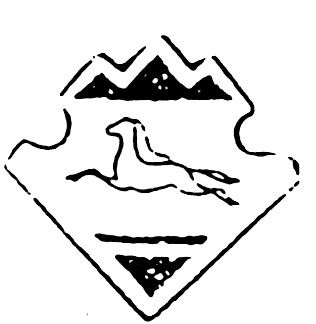 